Automotive Technology 6th EditionChapter 24 – Intake and Exhaust SystemsLesson PlanCHAPTER SUMMARY: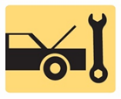 1. Air intake filtration and fuel-injection intake manifolds2. Intake manifold design, variable intake manifolds, and exhaust gas recirculation passages3. Exhaust manifolds, exhaust system components, and mufflers_____________________________________________________________________________________OBJECTIVES: 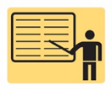 1. Explain air intake filtration. 2. Discuss the throttle-body injection intake manifolds and port fuel-injection intake manifolds. 3. Discuss exhaust gas recirculation passages and exhaust manifolds. 4. Describe the purpose and function of mufflers. 5. Describe the purpose and function of variable intake manifolds.____________________________________________________________________________________RESOURCES: (All resources may be found at http://www.jameshalderman.com) Internet access required to hyperlink.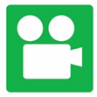 1. Task Sheet ASE (A8-D-10) P-1: Exhaust System Inspection2. Task Sheet ASE (A8-D-9) P-1: Intake Manifold Gasket Replacement3. Chapter PowerPoint 4. Chapter Crossword Puzzle and Word Search5. Videos: (A1) Engine Repair Videos6. Videos: (A8) Engine Performance Videos7. Animations: (A1) Engine Repair Animations8. Animations: (A8) Engine Performance Animations____________________________________________________________________________________ACTIVITIES: 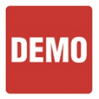 1. Task Sheet ASE (A1 through A8-A-2) P-1: Have students complete Exhaust System Inspection Task Sheet.2. Task Sheet ASE (A8-D-9) P-1: Have students complete Intake Manifold Gasket Replacement Task Sheet.         _____________________________________________________________________________________ASSIGNMENTS: 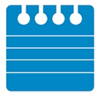 1. Chapter crossword and word search puzzles. 2. Complete end of chapter 10 question quiz. _____________________________________________________________________________________CLASS DISCUSSION: 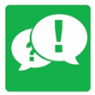 1. Review and group discussion chapter Frequently Asked Questions and Tech Tips sections. 2. Review and group discussion of the five (5) chapter Review Questions._____________________________________________________________________________________NOTES AND EVALUATION: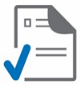 _____________________________________________________________________________________